Complete this form and upload it into the Plan of Study – Part I available in your Grad Rebel Gateway student portal. Once submitted, the form will route electronically for signatures. Upon approval by the Graduate College, a final copy of the form will be emailed to your Rebelmail account.Refer to the 2016-17 Graduate Catalog for degree requirements:https://catalog.unlv.edu/preview_program.php?catoid=17&poid=4158 - subplan1requirementselementaryeducationtrack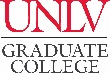 PLAN OF STUDY - Part IIMASTER OF EDUCATION IN CURRICULUM & INSTRUCTION – Elementary Education Track 2016-17CatalogCOURSE REQUIREMENTSResearch Course - 3 CreditsComplete one of the following courses:  CIG 690, EPY 702, EPY 703Research Course - 3 CreditsComplete one of the following courses:  CIG 690, EPY 702, EPY 703Research Course - 3 CreditsComplete one of the following courses:  CIG 690, EPY 702, EPY 703Research Course - 3 CreditsComplete one of the following courses:  CIG 690, EPY 702, EPY 703Research Course - 3 CreditsComplete one of the following courses:  CIG 690, EPY 702, EPY 703Research Course - 3 CreditsComplete one of the following courses:  CIG 690, EPY 702, EPY 703Research Course - 3 CreditsComplete one of the following courses:  CIG 690, EPY 702, EPY 703Research Course - 3 CreditsComplete one of the following courses:  CIG 690, EPY 702, EPY 703COURSE(Prefix & #)CREDITSGRADE (if completed)TERM(Taken/anticipated)SUBSTITUTION/TRANSFER (if applicable)SUBSTITUTION/TRANSFER (if applicable)SUBSTITUTION/TRANSFER (if applicable)SUBSTITUTION/TRANSFER (if applicable)COURSE(Prefix & #)CREDITSGRADE (if completed)TERM(Taken/anticipated)COURSECREDITSGRADEINSTITUTIONFoundations Course - 3 CreditsComplete one of the following courses:  CIG 603, CIG 660, EPY 707, EPY 711, EPY 712Foundations Course - 3 CreditsComplete one of the following courses:  CIG 603, CIG 660, EPY 707, EPY 711, EPY 712Foundations Course - 3 CreditsComplete one of the following courses:  CIG 603, CIG 660, EPY 707, EPY 711, EPY 712Foundations Course - 3 CreditsComplete one of the following courses:  CIG 603, CIG 660, EPY 707, EPY 711, EPY 712Foundations Course - 3 CreditsComplete one of the following courses:  CIG 603, CIG 660, EPY 707, EPY 711, EPY 712Foundations Course - 3 CreditsComplete one of the following courses:  CIG 603, CIG 660, EPY 707, EPY 711, EPY 712Foundations Course - 3 CreditsComplete one of the following courses:  CIG 603, CIG 660, EPY 707, EPY 711, EPY 712Foundations Course - 3 CreditsComplete one of the following courses:  CIG 603, CIG 660, EPY 707, EPY 711, EPY 712COURSE(Prefix & #)CREDITSGRADETERM(Taken/anticipated)SUBSTITUTION/TRANSFER (if applicable)SUBSTITUTION/TRANSFER (if applicable)SUBSTITUTION/TRANSFER (if applicable)SUBSTITUTION/TRANSFER (if applicable)COURSE(Prefix & #)CREDITSGRADETERM(Taken/anticipated)COURSECREDITSGRADEINSTITUTIONCurriculum and Instruction Course - 3 CreditsCurriculum and Instruction Course - 3 CreditsCurriculum and Instruction Course - 3 CreditsCurriculum and Instruction Course - 3 CreditsCurriculum and Instruction Course - 3 CreditsCurriculum and Instruction Course - 3 CreditsCurriculum and Instruction Course - 3 CreditsCurriculum and Instruction Course - 3 CreditsCOURSE(Prefix & #)CREDITSGRADETERM(Taken/anticipated)SUBSTITUTION/TRANSFER (if applicable)SUBSTITUTION/TRANSFER (if applicable)SUBSTITUTION/TRANSFER (if applicable)SUBSTITUTION/TRANSFER (if applicable)COURSE(Prefix & #)CREDITSGRADETERM(Taken/anticipated)COURSECREDITSGRADEINSTITUTIONCIE 685Pedagogy Course - 3 CreditsPedagogy Course - 3 CreditsPedagogy Course - 3 CreditsPedagogy Course - 3 CreditsPedagogy Course - 3 CreditsPedagogy Course - 3 CreditsPedagogy Course - 3 CreditsPedagogy Course - 3 CreditsCOURSE(Prefix & #)CREDITSGRADETERM(Taken/anticipated)SUBSTITUTION/TRANSFER (if applicable)SUBSTITUTION/TRANSFER (if applicable)SUBSTITUTION/TRANSFER (if applicable)SUBSTITUTION/TRANSFER (if applicable)COURSE(Prefix & #)CREDITSGRADETERM(Taken/anticipated)COURSECREDITSGRADEINSTITUTIONCIE 683Instruction Course - 3 CreditsComplete one of the following courses:  CIE 681, CIG 602Instruction Course - 3 CreditsComplete one of the following courses:  CIE 681, CIG 602Instruction Course - 3 CreditsComplete one of the following courses:  CIE 681, CIG 602Instruction Course - 3 CreditsComplete one of the following courses:  CIE 681, CIG 602Instruction Course - 3 CreditsComplete one of the following courses:  CIE 681, CIG 602Instruction Course - 3 CreditsComplete one of the following courses:  CIE 681, CIG 602Instruction Course - 3 CreditsComplete one of the following courses:  CIE 681, CIG 602Instruction Course - 3 CreditsComplete one of the following courses:  CIE 681, CIG 602COURSE(Prefix & #)CREDITSGRADETERM(Taken/anticipated)SUBSTITUTION/TRANSFER (if applicable)SUBSTITUTION/TRANSFER (if applicable)SUBSTITUTION/TRANSFER (if applicable)SUBSTITUTION/TRANSFER (if applicable)COURSE(Prefix & #)CREDITSGRADETERM(Taken/anticipated)COURSECREDITSGRADEINSTITUTIONCurricular Courses - 18 CreditsComplete nine credits from each of of the following two curricular areas:  Mathematics Education, Science Education, Social Studies Education, Literacy Education, Multicultural Education, Educational Technology, Teaching English as a Second Language *Refer to catalog for curricular area course listings*Area 1:       Curricular Courses - 18 CreditsComplete nine credits from each of of the following two curricular areas:  Mathematics Education, Science Education, Social Studies Education, Literacy Education, Multicultural Education, Educational Technology, Teaching English as a Second Language *Refer to catalog for curricular area course listings*Area 1:       Curricular Courses - 18 CreditsComplete nine credits from each of of the following two curricular areas:  Mathematics Education, Science Education, Social Studies Education, Literacy Education, Multicultural Education, Educational Technology, Teaching English as a Second Language *Refer to catalog for curricular area course listings*Area 1:       Curricular Courses - 18 CreditsComplete nine credits from each of of the following two curricular areas:  Mathematics Education, Science Education, Social Studies Education, Literacy Education, Multicultural Education, Educational Technology, Teaching English as a Second Language *Refer to catalog for curricular area course listings*Area 1:       Curricular Courses - 18 CreditsComplete nine credits from each of of the following two curricular areas:  Mathematics Education, Science Education, Social Studies Education, Literacy Education, Multicultural Education, Educational Technology, Teaching English as a Second Language *Refer to catalog for curricular area course listings*Area 1:       Curricular Courses - 18 CreditsComplete nine credits from each of of the following two curricular areas:  Mathematics Education, Science Education, Social Studies Education, Literacy Education, Multicultural Education, Educational Technology, Teaching English as a Second Language *Refer to catalog for curricular area course listings*Area 1:       Curricular Courses - 18 CreditsComplete nine credits from each of of the following two curricular areas:  Mathematics Education, Science Education, Social Studies Education, Literacy Education, Multicultural Education, Educational Technology, Teaching English as a Second Language *Refer to catalog for curricular area course listings*Area 1:       Curricular Courses - 18 CreditsComplete nine credits from each of of the following two curricular areas:  Mathematics Education, Science Education, Social Studies Education, Literacy Education, Multicultural Education, Educational Technology, Teaching English as a Second Language *Refer to catalog for curricular area course listings*Area 1:       COURSE(Prefix & #)CREDITSGRADETERM(Taken/anticipated)SUBSTITUTION/TRANSFER (if applicable)SUBSTITUTION/TRANSFER (if applicable)SUBSTITUTION/TRANSFER (if applicable)SUBSTITUTION/TRANSFER (if applicable)COURSE(Prefix & #)CREDITSGRADETERM(Taken/anticipated)COURSECREDITSGRADEINSTITUTIONArea 2:       Area 2:       Area 2:       Area 2:       Area 2:       Area 2:       Area 2:       Area 2:       COURSE(Prefix & #)CREDITSGRADETERM(Taken/anticipated)SUBSTITUTION/TRANSFER (if applicable)SUBSTITUTION/TRANSFER (if applicable)SUBSTITUTION/TRANSFER (if applicable)SUBSTITUTION/TRANSFER (if applicable)COURSE(Prefix & #)CREDITSGRADETERM(Taken/anticipated)COURSECREDITSGRADEINSTITUTIONCognate Courses - 6 CreditsComplete six credits of advisor-approved cognate coursework within a particular area of study.Cognate Courses - 6 CreditsComplete six credits of advisor-approved cognate coursework within a particular area of study.Cognate Courses - 6 CreditsComplete six credits of advisor-approved cognate coursework within a particular area of study.Cognate Courses - 6 CreditsComplete six credits of advisor-approved cognate coursework within a particular area of study.Cognate Courses - 6 CreditsComplete six credits of advisor-approved cognate coursework within a particular area of study.Cognate Courses - 6 CreditsComplete six credits of advisor-approved cognate coursework within a particular area of study.Cognate Courses - 6 CreditsComplete six credits of advisor-approved cognate coursework within a particular area of study.Cognate Courses - 6 CreditsComplete six credits of advisor-approved cognate coursework within a particular area of study.COURSE(Prefix & #)CREDITSGRADETERM(Taken/anticipated)SUBSTITUTION/TRANSFER (if applicable)SUBSTITUTION/TRANSFER (if applicable)SUBSTITUTION/TRANSFER (if applicable)SUBSTITUTION/TRANSFER (if applicable)COURSE(Prefix & #)CREDITSGRADETERM(Taken/anticipated)COURSECREDITSGRADEINSTITUTIONElective Course - 3 CreditsComplete three credits of advisor-approved elective courses.Elective Course - 3 CreditsComplete three credits of advisor-approved elective courses.Elective Course - 3 CreditsComplete three credits of advisor-approved elective courses.Elective Course - 3 CreditsComplete three credits of advisor-approved elective courses.Elective Course - 3 CreditsComplete three credits of advisor-approved elective courses.Elective Course - 3 CreditsComplete three credits of advisor-approved elective courses.Elective Course - 3 CreditsComplete three credits of advisor-approved elective courses.Elective Course - 3 CreditsComplete three credits of advisor-approved elective courses.COURSE(Prefix & #)CREDITSGRADETERM(Taken/anticipated)SUBSTITUTION/TRANSFER (if applicable)SUBSTITUTION/TRANSFER (if applicable)SUBSTITUTION/TRANSFER (if applicable)SUBSTITUTION/TRANSFER (if applicable)COURSE(Prefix & #)CREDITSGRADETERM(Taken/anticipated)COURSECREDITSGRADEINSTITUTIONCulminating Experience - 1 CreditCulminating Experience - 1 CreditCulminating Experience - 1 CreditCulminating Experience - 1 CreditCulminating Experience - 1 CreditCulminating Experience - 1 CreditCulminating Experience - 1 CreditCulminating Experience - 1 CreditCOURSE(Prefix & #)CREDITSGRADETERM(Taken/anticipated)SUBSTITUTION/TRANSFER (if applicable)SUBSTITUTION/TRANSFER (if applicable)SUBSTITUTION/TRANSFER (if applicable)SUBSTITUTION/TRANSFER (if applicable)COURSE(Prefix & #)CREDITSGRADETERM(Taken/anticipated)COURSECREDITSGRADEINSTITUTIONCIG 697TOTAL CREDITS* Minimum credits required for graduation = 37GRADUATION POLICIESA minimum of 50 percent of the degree program must be 700-level courses excluding thesis, dissertation, or professional/scholarly paper. Individual departments may require more than the Graduate College minimum.Courses used to fulfill requirements for one degree may not be used toward another degree. A candidate for an advanced degree or graduate certificate must have a minimum Graduate Program Grade Point Average of 3.00 to be eligible to graduate or receive the certificate.Refer to the Graduate Catalog for all Academic, Transfer Credit, and program-related policies and requirements.